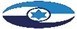 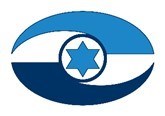 טיפול הממשלה במובטלים במשבר הקורונה 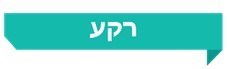 נגיף הקורונה שהתפשט בעולם בסוף שנת 2019 גרם בישראל לא רק לתחלואה אלא גם לאחד המשברים התעסוקתיים הקשים בתולדותיה של המדינה. מתחילת המשבר הסתמנה בארץ מגמה של צמצום ניכר בשיעור התעסוקה, ומאות אלפי עובדים הוצאו לחופשה ללא תשלום (חל"ת) או פוטרו ממקום עבודתם (מובטלים). לפי נתוני הלשכה המרכזית לסטטיסטיקה (הלמ"ס), בשנת 2020 פחת התוצר המקומי הגולמי ב-2.6%. טיפול המדינה במובטלים נעשה באמצעות שני רכיבים מרכזיים: האחד הוא תשלום דמי אבטלה למובטל העומד בתנאי הזכאות הקבועים בחוק הביטוח הלאומי [נוסח משולב], התשנ"ה-1995 (חוק בט"ל); והשני - סיוע למובטל בשילובו מחדש בשוק התעסוקה. בהוראת שעה מתאריך 7.7.20 נקבע כי תקופת הזכאות לדמי אבטלה תוארך עד ליוני 2021. לאחר יום הביקורת בפברואר 2021 (להלן - מועד סיום הביקורת) החליטה הממשלה ביולי 2021 על הארכת תקופת הזכאות לבני 45 ומעלה עד לדצמבר 2021.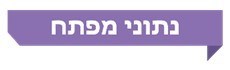 פעולות הביקורתבחודשים בחודשים מאי 2020 - פברואר 2021 בדק משרד מבקר המדינה את טיפול הממשלה במובטלים במשבר הקורונה. הבדיקה כללה את השירות שניתן לתובעי דמי אבטלה והפעולות לשילובם בשוק התעסוקה. הבדיקה נערכה בבט"ל, בשירות התעסוקה, בזרוע העבודה שבמשרד העבודה, הרווחה והשירותים החברתיים ובמשרד האוצר. בדיקות השלמה נערכו במשרד ראש הממשלה ובלמ"ס. ממצאי ביניים של דוח זה פורסמו בספטמבר 2020. כבכל דוח ביקורת שמוציא משרד מבקר המדינה, גם דוח זה בוצע באמצעות כלי ביקורת מקובלים ובהתבסס על מידע ומסמכים שנאספו מכל המקורות הרלוונטיים לנושא המבוקר. ואולם, הואיל ומדובר בנושא הנוגע אישית לרבים בציבור, מצא לנכון משרד מבקר המדינה להוסיף על כלי הביקורת הרגילים שני כלים שהצביעו על נקודות המבט של הציבור בתקופת הקורונה: ניתוח השיח ברשתות החברתיות וסקר טלפוני, שבוצע בספטמבר 2020 בקרב תובעי דמי אבטלה. 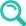 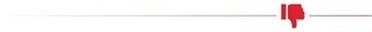 תמריץ שלילי לחזרה לעבודה - בקרב חלק מהמובטלים נוצר תמריץ שלילי להשתלב בעבודות המוצעות להם. שיעור האבטלה הגדול, בשילוב המספר המצומצם של משרות פנויות במשק, עלולים לגרום לכך שרבים מהמובטלים, ובהם כאלה שאינם מעוניינים לחזור לשוק העבודה עקב התמריץ השלילי, לא יועסקו במשך תקופה ממושכת גם לאחר שהסתיים הסדר החל"ת ביוני 2021, ואף ייתכן שיהפכו ל"מובטלים כרוניים". מצב זה עלול להקשות על השתלבותם מחדש בשוק העבודה. 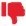 המלצות הוועדה לקידום תחום התעסוקה לקראת שנת 2030 (ועדת 2030) והצוות לעידוד התעסוקה - אף כי ועדת 2030 והצוות לעידוד התעסוקה עסקו בנושאי ליבה, בעלי חשיבות מכרעת לקידום שוק התעסוקה וליציאה מהמשבר התעסוקתי הנלווה למשבר הקורונה, במועד סיום הביקורת טרם הועלו המלצות שני הצוותים לדיון בממשלה. עוד עלה כי עד מועד סיום הביקורת לא גובשה תוכנית אסטרטגית לאומית להשבת המובטלים למעגל התעסוקהלהפך. הפעילות הממשלתית בתחום התעסוקה - בשנת 2020, בעת המשבר התעסוקתי החמור הנלווה למגפת הקורונה, הצטמצם היקף הפעילות של שני הגופים המרכזיים המטפלים במובטלים - זרוע העבודה ושירות התעסוקה. הצמצום בא לידי ביטוי במספר המשתתפים בפעילויות השונות של גופים אלו וכן בהיקף הכספי של פעולותיהם. למשל, מספר המשתתפים בהכשרות מקצועיות במימון או בסבסוד המדינה, בפיקוחו של אגף בכיר להכשרה מקצועית ולפיתוח כוח אדם, פחת בכ-37% בין שנת 2019 לשנת 2020. בין שנים אלו גם פחת ביותר מ-40% מספר המשתתפים בקורסים ובהכשרות מקצועיות של שירות התעסוקה. נוכח העובדה כי מאות אלפי מובטלים צפויים להישאר מחוץ לשוק התעסוקה עוד תקופה ממושכת, וכן נוכח פערי המיומנויות שהוצגו בדוח זה, לצמצום בהיקף הפעילות בתחום התעסוקה עשויות להיות השפעות חמורות על סיכויי השתלבותם מחדש של המובטלים בשוק התעסוקה. זמינות השירות הטלפוני של בט"ל בתקופת הקורונה - המוקד הטלפוני בבט"ל לא סיפק למבוטחים שפנו אליו שירות איכותי, תוך סטייה ניכרת ברמות מדדי השירות (שיעורי הנטישה וזמני ההמתנה). עלה כי על אף התוספת של כ-200 מוקדנים והגידול בהוצאה הכספית בהיקף של כ-36 מיליון ש"ח, המוקד הטלפוני לא הצליח לעמוד בעומס השיחות גם לאחר שמונה חודשים מתחילת משבר הקורונה. באוקטובר 2020 היה זמן ההמתנה כ-12 דקות בממוצע - פי ארבעה מהזמן שנקבע בהסכם השירות. במאי 2020 היה שיעור השיחות שננטשו 37% מהשיחות הנכנסות. מאז יוני 2020 ועד אוקטובר 2020 "התייצב" שיעור הנטישה על כ-22%, חריגה ניכרת של פי ארבעה מהיעד שנקבע במכרז - 5%. לפי ניתוח השיח ברשתות החברתיות, הסנטימנט השלילי בנוגע למוקד הטלפוני בבט"ל התבטא ב-100% מהרשומות (פוסטים).תהליך רישום כפול לקבלת דמי אבטלה - תובעי דמי האבטלה נדרשו להליך רישום כפול: הן בבט"ל והן בשירות התעסוקה. רישום כפול יכול לעכב תשלומים וליצור בעיות בהעברת המידע בין שירות התעסוקה לבט"ל. בביקורת עלה כי עד דצמבר 2020 אין טופס אחוד לתובעי דמי אבטלה בבט"ל ובשירות התעסוקה.יישומים מקוונים מרכזיים המתאימים לתובעי אבטלה בתקופת הקורונה - יישומים מקוונים בבט"ל שיכולים לתרום לשיפור השירות המקוון לתובעי דמי אבטלה בפרט ולתובעי גמלאות אחרות בכלל, כגון פורומים וצ'טבוט, אינם חלק מהשירות שבט"ל מציע לציבור. כמו כן, יישומים מסוימים (כגון האזור האישי, שאליו היו כ-47 מיליון כניסות בשנת 2020) אינם מונגשים בשפות אחרות.בקרה על תשלום דמי אבטלה - שיעור מקבלי דמי האבטלה שבט"ל אינו יודע אם חזרו לעבודה או לא (מנותקי קשר) צומצם בין נובמבר לדצמבר 2020 (מ-29% ל-15%), אך מספרם עדיין גדול - יותר מ-90,000 איש שבט"ל שילם להם דמי אבטלה בסך של 380 מיליון ש"ח מבלי שהוא יודע אם הם עובדים או לא. בביקורת עלה ששירות התעסוקה אינו פונה באופן שיטתי לכלל המובטלים, פעם בחודש, כדי לברר אם הם מחוסרי עבודה אם לאו. מתחילת משבר הקורונה ועד לחודש ינואר 2021 נוצרו חובות של אזרחים בגין קבלת דמי אבטלה ביתר, למי שאינו זכאי לכך, בסכום של קרוב למיליארד ש"ח, ובממוצע כ-84 מיליון ש"ח מדי חודש. מבחינת תחום החקירות בבט"ל, שיעור החקירות מסך תביעות האבטלה פחת מ-0.8% בשנת 2019 ל-0.1% בשנת 2020.אסטרטגיית השירות של בט"ל בתקופה שלאחר משבר הקורונה - צריכת שירותים בכמה ערוצים בד בבד מביאה לבזבוז משאבי הארגון ולפגיעה באיכות השירות. נמצא כי לקוחות בט"ל שמבצעים פעולות באזור האישי פונים לערוצי שירות מקבילים ללא צורך, שכן המידע שהם מבקשים לקבל נמצא כבר באזור האישי שלהם. לקוחות אלה מעמיסים על ערוצים אחרים, ובשל כך נפגם השירות ללקוחות שאינם יכולים לבצע פעולות באזור האישי עקב סיבות שונות, כגון חוסר במיומנות דיגיטלית או קושי שפתי. כך למשל, לפי נתוני בט"ל שהועברו למשרד מבקר המדינה בדצמבר 2020, בשנת 2020 פנו כ-391,000 תובעי אבטלה למוקדים הטלפוניים, ומתוכם כ-331,000 פנו גם למוקד וגם לאתר האישי (84%).העברת המידע שבידי שירות התעסוקה על מובטלים - נכון למועד סיום הביקורת אין מנגנון שוטף של העברת מידע בין שירות התעסוקה, שאצלו המאגר העדכני ביותר של מאפייני המובטלים, ובין זרוע העבודה, שהיא הגורם המרכזי העוסק בתכנון שוק העבודה.טיוב מאגר המידע בשירות התעסוקה על המובטלים - איסוף המידע על אודות המובטלים בחודשים מרץ-אפריל 2020 - שבהם ביקשו להירשם לשירות התעסוקה מאות אלפי אנשים - היה חלקי ולא כלל פרטים מלאים רלוונטיים, כגון השכלה ועבר תעסוקתי קודם. הדבר פגע ביכולת לקבל תמונת מצב מהימנה של מאפייני הנרשמים לשירות התעסוקה, להשימם במשרות חדשות או להציע להם הכשרות מקצועיות. נכון לנובמבר 2020, שירות התעסוקה לא השלים את כל המידע הנדרש על אודות הרשומים לשורותיו, וחלק מהמידע הרלוונטי עליהם אינו נמצא בידיו.שיפור מיומנויות של מובטלים - כ-335,000 מובטלים דיווחו לשירות התעסוקה כי אין להם מיומנות מחשובית כלל או שהם בעלי מיומנות מחשובית בסיסית בלבד. ואולם בין שנת 2019 לשנת 2020 פחת מספר המשתתפים בקורסים לשיפור מיומנויות מחשוביות של שירות התעסוקה מ-2,283 ל-1,888 (הפחתה של כ-17%). זאת ועוד, עלה כי 34% מ-144,000 המובטלים מהחברה הערבית דיווחו על רמת עברית בסיסית בלבד או אי-ידיעת עברית (כ-50,000), ו-44% דיווחו על עברית ברמה גבוהה או ברמת שפת אם. מנגד, בשנת 2020 היו רק 66 משתתפים בקורס של שירות התעסוקה לעברית תעסוקתית, פחות אף משנת 2019, שבה היו 98 משתתפים.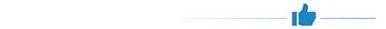 מידת שביעות הרצון מתהליך הטיפול בתביעה לאבטלה על ידי בט"ל, כפי שעלה מהסקר הטלפוני - בספטמבר 2020, כחצי שנה לאחר הסגר הראשון, 80% מהמובטלים היו מרוצים עד מרוצים מאוד מהשירות שקיבלו מבט"ל (54% ציינו "מרוצה" ו-26% "מאוד מרוצה").דיווחי המעסיקים לבט"ל - בהמשך להמלצות מבקר המדינה בדוח הביניים והצוות לעידוד התעסוקה, בט"ל ומשרד האוצר פעלו במהלך משבר הקורונה לקדם הליכי חקיקה. ב-19.11.20, כחודשיים לאחר פרסום ממצאי הביניים, נקבע במסגרת תיקון לחוק הביטוח הלאומי [נוסח משולב] התשנ"ה-1995, כי על המעסיקים להעביר לבט"ל דיווח חודשי מקוון כמפורט בתיקון, הכולל בין היתר את שכר העבודה, היקף המשרה והסיווג של כל עובד. תחולתו של התיקון בחודש אפריל 2021 עבור מעסיקים המעסיקים יותר מ-180 עובדים, ובחודש אוקטובר 2021 עבור אלו המעסיקים לכל היותר 180 עובדים.שירות התעסוקה - ביוני 2020, לאחר ששירות התעסוקה הקים מוקד טלפוני במיקור חוץ והגדיל את הקיבולת של המרכזייה ואת מספר המוקדנים, חל שיפור בזמינות המענה של המוקד הטלפוני.תמריץ שלילי לחזרה לעבודה - מומלץ לתמרץ מובטלים לחזור לשוק העבודה ושמקבלי דמי האבטלה ישפרו את מיומנויותיהם בהתאם למאפייניהם האישיים, לכל הפחות עד חזרתם לעבודה. 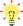 המלצות ועדת 2030 והצוות לעידוד התעסוקה - מומלץ להביא את המלצות הצוות לעידוד התעסוקה וועדת 2030 לדיון לפני הממשלה כדי שתבחן אותן, תחליט אילו מהן לאמץ ולאורן תגבש תוכנית לאומית-אסטרטגית להשבת מאות אלפי המובטלים למעגל התעסוקה. מוצע שכצעד ראשוני יוקם צוות המנכ"לים ליישום ההמלצות, כפי שהומלץ בדוח של הצוות לעידוד תעסוקה, אשר יפעל בהתאם להחלטות שתקבל הממשלה. אימוץ המלצות ועדת 2030 והצוות לעידוד התעסוקה ויישומן יכולים להביא לידי קפיצת מדרגה ניכרת בכל הנוגע לתהליכי קביעת מדיניות בתחום התעסוקה ולאפשר לנהל טוב יותר את היציאה מהמשבר התעסוקתי, וכן להתמודד בטווח הארוך עם השינויים הצפויים בשוק התעסוקה המשתנה.אסטרטגיית השירות של בט"ל בתקופה שלאחר משבר הקורונה - מומלץ כי בט"ל יבחן את אסטרטגיית השירות בתקופה שלאחר הקורונה, בדגש על ניהול אינטגרטיבי של ערוצי השירות. בכלל זה, יפעל לצמצום הפניות המקבילות ויבחן כיצד להנגיש מידע אישי רב ככל שניתן באופן מקוון - באמצעות יישומים מתקדמים ובשפות שונות - כדי להסיט את השירות ככל שניתן לערוצים מקוונים עבור לקוחות שמתאימים לשירות מעין זה. כך יוכל בט"ל להתמקד בשירות פרונטלי וטלפוני ללקוחות שאינם מצליחים להשתמש בערוצים המקוונים, או שלא קיבלו מענה הולם בערוצים אלה. העברת המידע שבידי שירות התעסוקה על אודות מובטלים - מומלץ כי שירות התעסוקה, זרוע העבודה ובט"ל יפעלו בשיתוף משרד ראש הממשלה ומשרד האוצר, שהובילו את הצוות לעידוד התעסוקה, כדי להסדיר את המנגנונים להעברת מידע בין הגופים, באופן שיהיה זמין לכל הגורמים שהוסמכו לטפל במובטלים. ככל שיתברר שיש קושי להגיע להסכמות, מומלץ לפעול על פי הנחיות היועץ המשפטי לממשלה בעניין זה. טיוב מאגר המידע בשירות התעסוקה על המובטלים - משרד מבקר המדינה ממליץ לשירות התעסוקה לפעול להשלמת המידע ולתיקוף תשובותיהם של המובטלים, וכן לבחון את הצורך לעדכן את טופס הרישום לשירות התעסוקה, באופן שיתאפשר להגדיר אפיון תעסוקתי מדויק יותר. שיפור מיומנויות של מובטלים - נוכח הפערים במיומנות המחשובית ובשפה העברית ולצורך השתלבותם של מובטלים בעלי מיומנויות נמוכות בשוק העבודה, יש חשיבות לתמרץ מובטלים לשפר את מיומנויותיהם במהלך תקופת הזכאות לדמי אבטלה, מומלץ כי זרוע העבודה ושירות התעסוקה, בשיתוף משרד האוצר, יכינו תוכנית מתכללת המתבססת על הנתונים שהוצגו בדוח, וכן בעזרת הצלבות של נתונים מינהליים נוספים, כדי לתמרץ את האוכלוסייה הזקוקה לשיפור מיידי של מיומנות המחשוב ושל הבקיאות בשפה העברית לעשות כן בתקופת קבלת דמי האבטלה. בין היתר, מוצע כי המשרדים שיכינו את התוכנית יתייעצו עם השלטון המקומי וגורמים רלוונטיים נוספים במגזר השלישי המכירים את מאפייני האוכלוסיות השונות, וכי התוכנית תיושם במרחבים הגיאוגרפיים שבהם מתגוררות אוכלוסיות אלו. 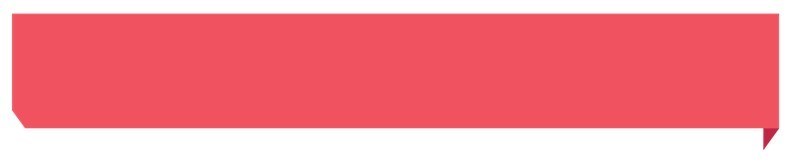 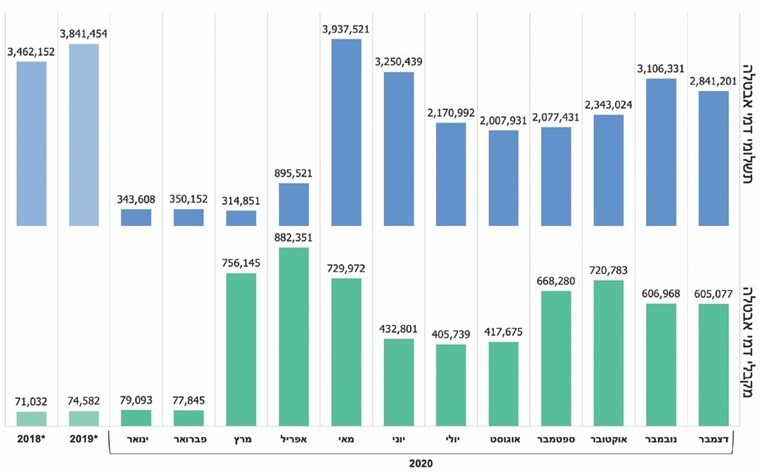 על פי נתוני המוסד לביטוח לאומי, ירחון סטטיסטי - אבטלה, בעיבוד משרד מבקר המדינה.* 	הממוצע החודשי של מספר מקבלי דמי האבטלה וסכום תשלומי דמי האבטלה.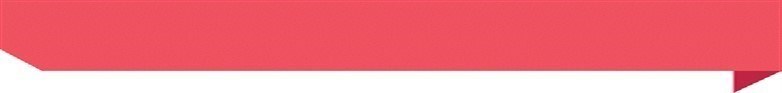 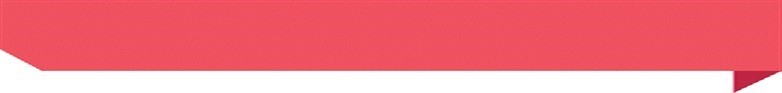 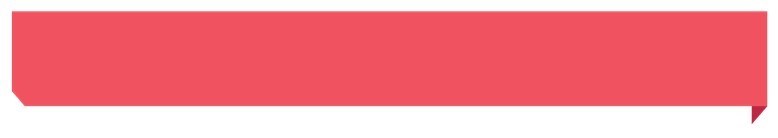 על פי פרסומי הלמ"ס, בעיבוד משרד מבקר המדינה.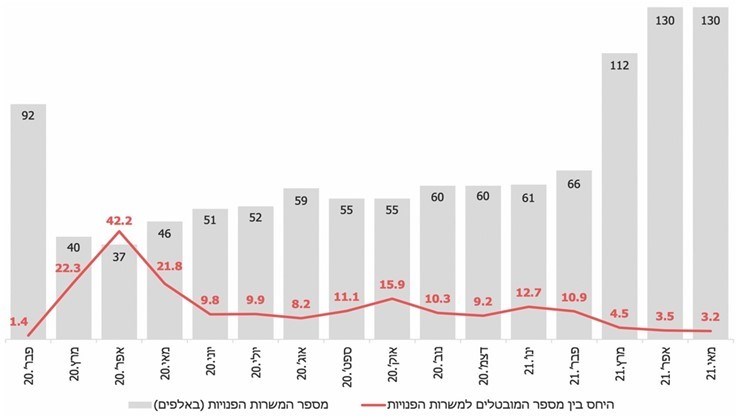 על פי נתוני פירסומי הלמ״ס, בעיבוד משרד מבקר המדינה.סיכוםהסיוע ההגבלות בעקבות התפרצות וירוס הקורונה שהוטלו על ידי הממשלה והיציאה של רבים לחופשה ללא תשלום הובילו את מדינת ישראל לאחד המשברים התעסוקתיים הקשים בתולדותיה. על פי נתוני הלמ"ס באוקטובר 2020, על כל משרה פנויה בשוק התעסוקה "התחרו" כ-16 מובטלים, יותר מפי 11 לעומת חודש פברואר 2020, ערב המשבר. החל מפברואר 2021 עם חזרת המשק לשגרה, במאי 2021 פחת היחס ל-3.2, אולם בה בעת מספר המשרות הפנויות הגיע לשיא של 130,000. הלכה למעשה, משבר הקורונה היה מעין "מבחן לחץ", ומבחינה זו הוא חשף ליקויים באיכות השירות לתובעי אבטלה בבט"ל ובפעולות הממשלה לשילובם החוזר של המובטלים בשוק העבודה, בדגש על שיתוף הפעולה בין שלושת הגופים המרכזיים: בט"ל, שירות התעסוקה וזרוע העבודה. בכלל זה עלה כי לא קיימים מנגנוני העברת נתונים באופן שוטף בין הגופים השונים העוסקים בתעסוקה. עוד עלה שלפני משבר הקורונה היו מחלוקות סביב התיאום בין זרוע העבודה לבין שירות התעסוקה, ומצב זה החמיר בעת משבר הקורונה. מוצע לשקול לאגם את המשאבים של הגורמים המטפלים בשוק התעסוקה תחת גורם ארגוני אחד ובכך לצמצם את הפיצול הארגוני הקיים, שיש בו כדי להקטין את האפקטיביות של הפעילות הממשלתית. זאת בד בבד עם הגברת שיתופי הפעולה בין הגופים השונים. הדבר מקבל משנה חשיבות נוכח הצמצום בהיקפי הפעילות של זרוע העבודה ושירות התעסוקה בשנת 2020, כמתואר בדוח זה, ונוכח התמריץ השלילי שניתן בתקופת הביקורת לחלק מהמובטלים, עקב הארכת הזכאות לדמי אבטלה, לחזור לשוק העבודה או לפחות לשפר את המיומנויות שלהם.23.6 מיליארד ₪880,00080%כ-110מיליון ₪ סך דמי האבטלה ששולמו בשנת 2020, יותר מפי שישה לעומת שנת 2019מקבלי דמי אבטלה בחודש אפריל 2020, יותר מפי 11 לעומת חודש ינואר באותה השנהמהמובטלים היו מרוצים עד מרוצים מאד מהשירות שקיבלו מבט"ל - כך לפי סקר טלפוני שביצע משרד מבקר המדינה בשיתוף בט"ל בספטמבר 2020, כחצי שנה לאחר הסגר הראשוןכניסות לאתר האינטרנט (מרשתת) של בט"ל בשנת 2020, גידול של יותר מפי שמונה לעומת שנת 2015 923מיליון ₪51%34%37% סך חובם המצטבר של אזרחים מתחילת משבר הקורונה ועד לחודש ינואר 2021 בגין קבלת דמי אבטלה ביתר למי שאינו זכאי לכך שיעור המובטלים שדיווחו לשירות התעסוקה כי אין להם מיומנות מחשובית כלל או שהם בעלי מיומנות מחשובית בסיסית בלבדשיעור המובטלים מהחברה הערבית שדיווחו לשירות התעסוקה על רמת עברית בסיסית בלבד או על ידע בשפות אחרות שאינן עבריתשיעור ההפחתה במספר המשתתפים משנת 2019 לשנת 2020 בהכשרות מקצועיות במימון או בסבסוד המדינה (מכ-11,000 לכ-7,000 משתתפים)